MOJ ŠPORTNI DANZ menoj na športni dan sta odšla moj brat in njegova punca. Seveda ne smem pozabiti moje psičke Lune, ki gre z mano čisto povsod. Iz Pluženj smo se odpravili na Bevkov vrh. Šli smo skozi vas Otalež. Naprej smo šli po gozdni poti in kmalu prišli do asfaltirane ceste. Šli smo mimo kmetije Na Hmenic, kjer imajo veliko ovac. Med potjo smo imeli malo postankov, saj smo bili zaradi vročine in kar hitre hoje precej žejni. Na poti nismo srečali veliko ljudi. Na Bevkovem vrhu je zelo lepo, saj se tu razprostirajo zeleni travniki in imamo razgled tudi na druge cerkljanske hribe. Nazaj smo se odpravili proti Lazcu. Šli smo mimo kmetije Na Ravan, kjer smo videli krave. Iz Lazca smo smo šli nazaj v Plužnje.Pot ni bila zahtevna. Tudi druge strmejše poti niso zahtevne, če se gre z dobro voljo in dobro družbo. 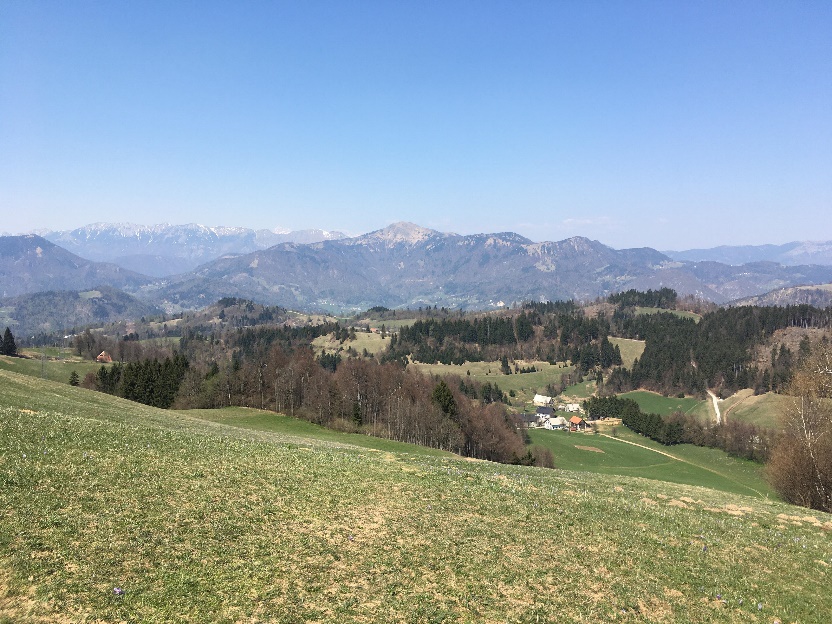 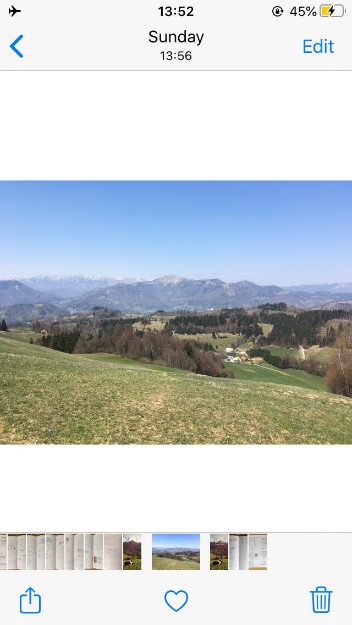 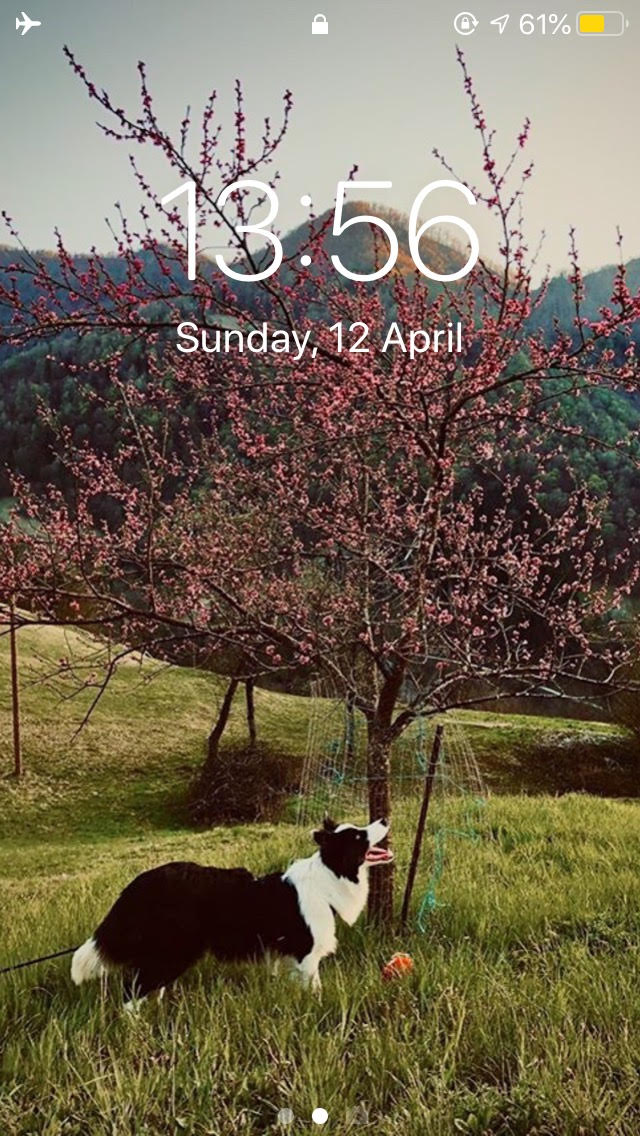 